Fecha: __________________________Yo, __________________________________ con cédula de ciudadanía número __________________ por medio de este escrito y en mi carácter de:  Padre          Madre          Acudiente          del menor de edad ____________________________ identificado con Tarjeta de Identidad _________________________, doy consentimiento para que le sean tomadas fotos y/o videos y estos a su vez puedan ser publicados sin carácter comercial en los diferentes medios de comunicación y demás medios alternativos, respetando la dignidad del menor y todos sus derechos. El menor podrá firmar la asistencia de clases y comunicarse con su monitor por los distintos medios de comunicación de manera respetuosa y sobre temas relacionados al mismo, durante el desarrollo de los talleres artísticos al que pertenece. Adicional el alumno se compromete a participar de las actividades y presentaciones artísticas y culturales que sean programadas por la Administración Municipal de Girardota.Teléfono Fijo: _____________________ Celular: _____________________________________________________                                        _________________________________Nombre y firma del acudiente 				         Coordinador C.c. 							         Casa de la Cultura Pedrito RuizAnexar: Copia de Documento de identificación oficial del padre o tutor 	Copia de Documento de identificación oficial del joven Fecha: __________________________Yo, __________________________________ con cédula de ciudadanía número __________________ por medio de este escrito y en mi carácter de:  Padre          Madre          Acudiente          del menor de edad ____________________________ identificado con Tarjeta de Identidad _________________________, doy consentimiento para que le sean tomadas fotos y/o videos y estos a su vez puedan ser publicados sin carácter comercial en los diferentes medios de comunicación y demás medios alternativos, respetando la dignidad del menor y todos sus derechos. El menor podrá firmar la asistencia de clases y comunicarse con su monitor por los distintos medios de comunicación de manera respetuosa y sobre temas relacionados al mismo, durante el desarrollo de los talleres artísticos al que pertenece. Adicional el alumno se compromete a participar de las actividades y presentaciones artísticas y culturales que sean programadas por la Administración Municipal de Girardota.Teléfono Fijo: _____________________ Celular: _____________________________________________________                                        _________________________________Nombre y firma del acudiente 				         Coordinador C.c. 							         Casa de la Cultura Pedrito RuizAnexar: Copia de Documento de identificación oficial del padre o tutor 	Copia de Documento de identificación oficial del joven SUBSECRETARÍA DE CULTURA TALLERES ARTÍSTICOSCONSENTIMIENTO PADRES DE FAMILIACódigo: M-GC-F-002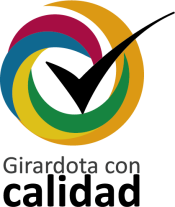 SUBSECRETARÍA DE CULTURA TALLERES ARTÍSTICOSCONSENTIMIENTO PADRES DE FAMILIAVersión: 01SUBSECRETARÍA DE CULTURA TALLERES ARTÍSTICOSCONSENTIMIENTO PADRES DE FAMILIAFecha: 01-03-2021SUBSECRETARÍA DE CULTURA TALLERES ARTÍSTICOSCONSENTIMIENTO PADRES DE FAMILIACódigo: M-GC-F-002SUBSECRETARÍA DE CULTURA TALLERES ARTÍSTICOSCONSENTIMIENTO PADRES DE FAMILIAVersión: 01SUBSECRETARÍA DE CULTURA TALLERES ARTÍSTICOSCONSENTIMIENTO PADRES DE FAMILIAFecha: 